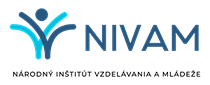 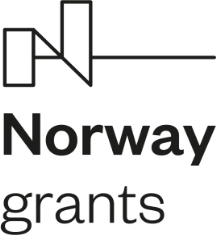 PRIHLÁSOVACÍ FORMULÁRINOVATÍVNE VZDELÁVANIE PRE ŠKOLSKÝ MANAŽMENTVŠEOBECNÉ INFORMÁCIEÚdaje o školeNázov školy:Adresa: Riaditeľ:  E-mail:Telefónne číslo:Profilácia/zameranie školy:Údaje o účastníkoviTitul, meno a priezvisko:Telefón:E-mail:Pracovná pozícia:	Počet rokov praxe vo vedení školy:  	Kvalifikácia a špecializácia:--------------------------------------------------------------------------------------------------------------------------------DOPLŇUJÚCE INFORMÁCIEČo Vás motivuje prihlásiť sa na vzdelávanie?Ako by ste chceli využiť nadobudnuté kompetencie a poznatky získané na vzdelávaní vo svojej praxi?POVINNOSTIInovatívne vzdelávanie pre školský manažment je súčasťou preddefinovaného projektu s názvom „Inovatívne vzdelávanie učiteľov s cieľom zvýšiť ich interkultúrne kompetencie vo vzdelávacom procese rómskych žiakov“ v rámci programu Miestny rozvoj, odstraňovanie chudoby a inklúzia Rómov financovaného z Nórskych grantov a zo štátneho rozpočtu Slovenskej republiky.Potvrdzujem, že sa zúčastním vzdelávania a poznatky získané na vzdelávaní odprezentujem na zasadnutí pedagogickej rady a spätnú väzbu (námety, komentáre) pošlem na adresu: jozef.facuna@nivam.sk do 30. 06. 2023.Neoddeliteľnou súčasťou tohto formulára je dokument „Súhlas dotknutej osoby k spracúvaniu osobných údajov“.V ..................................  dňa .......................		Titul, meno a priezvisko účastníka:				..............................................									                     podpis Working together for a green, competitive and inclusive EuropeWorking together for an inclusive EuropeSpolu s Rómami dosiahneme viac  – Jekhetane le Romenca buter keraha - Together with Roma, we will achieve more